Circular Externa15 de enero del 2024Dirigida a: Bancos Comerciales del EstadoBancos Creados por Leyes EspecialesBancos PrivadosEmpresas Financieras no BancariasOtras Entidades FinancierasOrganizaciones Cooperativas de Ahorro y CréditoAsociaciones Mutualistas de Ahorro y CréditoAsociación Bancaria CostarricenseCámara de Bancos e Instituciones Financieras de Costa RicaAsunto: Comunicación de ampliación de plazo por parte del Consejo Nacional de Supervisión del Sistema Financiero a la consulta externa a la modificación del Reglamento sobre la Suficiencia Patrimonial de Entidades Financieras, Acuerdo SUGEF 3-06.La Superintendencia General de Entidades Financieras, Considerando que:El Consejo Nacional de Supervisión del Sistema Financiero, mediante el Artículo 7 de la sesión 1837-2023 del 4 de diciembre de 2023 aprobó el envío en consulta de propuesta de la modificación al Reglamento sobre la Suficiencia Patrimonial de Entidades Financieras, Acuerdo SUGEF 3-06.Mediante oficio SGF-0041-2024 y PDC-0002-2024 emitido por la SUGEF y CONASSIF del 10 de enero del 2024, respectivamente, se amplió el plazo a que hace referencia el oficio CNS-1837/07 del 8 de diciembre del 2023 al 31 de enero de 2024.Por tanto, comunica:Que el Consejo Nacional de Supervisión del Sistema Financiero y la Superintendencia General de Entidades Financieras decidieron ampliar el plazo a que hace referencia el oficio CNS-1837/07 del 8 de diciembre del 2023 al 31 de enero de 2024.Atentamente,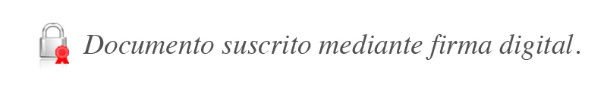 José Armando Fallas MartínezIntendente GeneralGAA/gvl*Asociación Bancaria Costarricense, Correo electrónico: ejecutiva@abc.fi.cr ; secretaria@abc.fi.cr; Cámara de Bancos e Instituciones Financieras de Costa Rica, Correo electrónico: directora@camaradebancos.fi.cr; arojas@camaradebancos.fi.cr;